２０２２　 信州大芝高原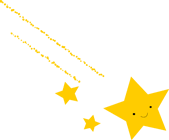 イルミネーション・フェスティバル参加申込書　出展者･グループ名                                               担当者名                      　　　　　　　　　　　　　    住  所  〒                                                  ＴＥＬ                        ＦＡＸ                        ◎今年は出展料は頂きません。◎器材貸出もありますのでご相談ください。実行委員会事務局までお申し込みください。（FAX・メール可）※  2022の展示場所は、大芝公園内での展示となります。（展示図参照↓）※　コロナ対策により、乗る・触れる等の展示につきましてはご配慮ください。※　出展(飾る)場所につきましては、参加者の状況によりレイアウトを検討させて頂き、調整後　8/下旬にご返信します(出展について、何かありましたら下記事務局までお問い合わせください)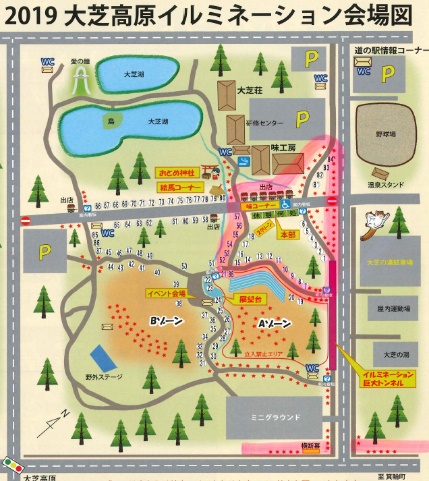 事務局受付日 令和４年　 　月   　日受付者  　　　　　　　　　 　     （事務局記入欄）申込締切日7/22(金）今回考えている出展物（わかれば大きさ記載ください）出展物に対する想いLED使用本数約　　　　　本（わかる方はご記入お願い致します。）